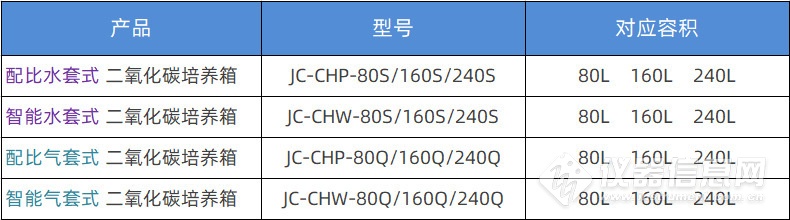 各型号规格参数，请联系洽谈！一、产品介绍（JC-CHP-80Q）
二氧化碳培养箱(CO2培养箱)是细胞、组织、细菌培养的先进仪器，广泛用于微生物、医学、农业科学、细菌学的研究。如：各种组织和细胞的培养，艾滋病、肿瘤、心脏细胞的研究，病毒繁殖、细胞培养、遗传工程、试管婴儿、克隆技术、医药学、微生物学、细胞学等。二、产品参数（JC-CHP-80Q）三、产品特点
1、二氧化碳培养箱(CO2培养箱)微电脑智能控制器（数字显示或液晶显示），具有控温、CO2气体、门温、水位、紫外灯、定时控制功能，还具有超温、水位高低、安全保护、报警功能。
2、二氧化碳培养箱(CO2培养箱)进气口配备微生物过滤器，针对直径大小等于0.3um的颗粒，过滤效率高达99.99，有效过滤CO2气体中细菌及灰尘颗粒。
3、紫外杀菌灯位于箱内后壁，可定期对箱体内部进行消毒，可有效杀灭箱体内循环空气和增湿盘水蒸气的浮菌，从而有效防止细胞培养期间的污染。
4、二氧化碳培养箱(CO2培养箱)箱门可以对内玻璃门进行加热，可有效防止玻璃门生冷凝水，防止由于玻璃门冷凝水带来的微生物污染可能性。
5、二氧化碳培养箱(CO2培养箱)采用抗菌不锈钢内胆，腔内四角圆弧，便于清洁搁架可调。
6、可配RS-485接口与计算机连接（选配）。型 号JC-CHP-80QJC-CHP-160QJC-CHP-240Q容 积80L160L240L加热方式水套式水套式水套式控制方式智能控制智能控制智能控制控温范围室温+5～60℃室温+5～60℃室温+5～60℃控温精度±0.3℃±0.3℃±0.3℃温度分辨率0.1℃0.1℃0.1℃CO2范围0-20%0-20%0-20%CO2精度0.1%0.1%0.1%CO2均匀性5%时，±0.1%5%时，±0.1%5%时，±0.1%CO2报警±0.1℃±0.1℃±0.1℃CO2恢复时间≤浓度值×1.2min≤浓度值×1.2min≤浓度值×1.2min加湿方式自然蒸发自然蒸发自然蒸发工作环境温度+5～35℃+5～35℃+5～35℃电   源～220V 50Hz～220V 50Hz～220V 50Hz工作室尺寸500×400×400500×500×6506+00×550×750外形尺寸550×510×840650×610×990750×650×1090载物托架（块）（标配）233